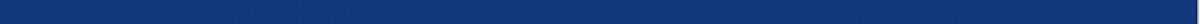 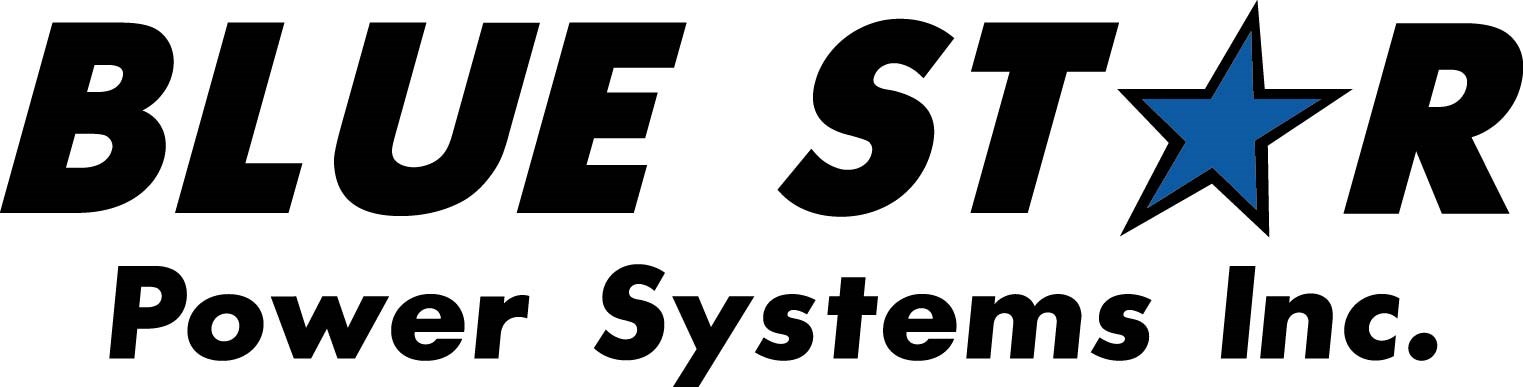 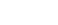 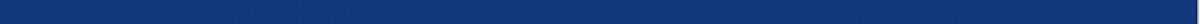 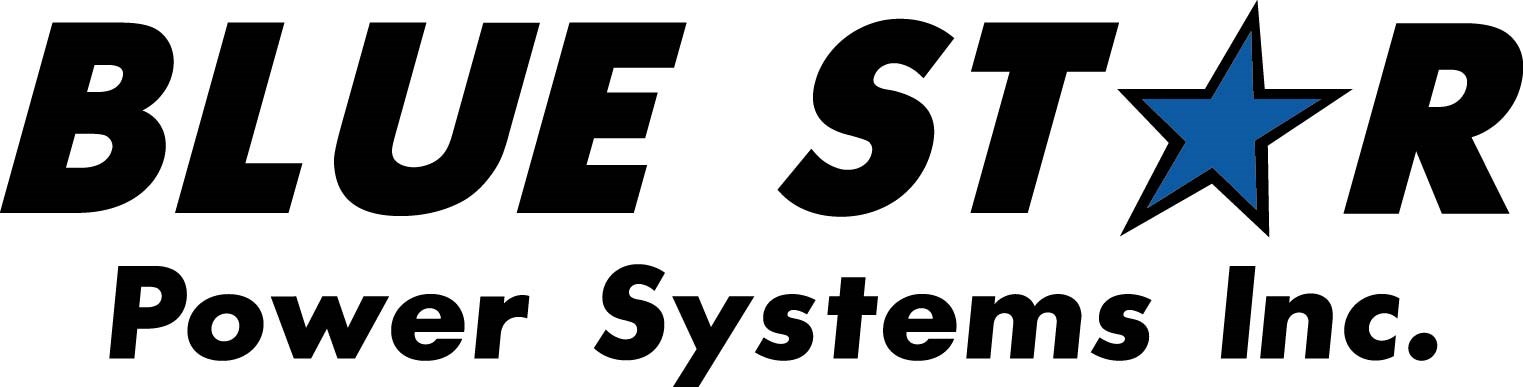 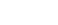 Unit Model	JD150-01	Standby / Prime	Standby Emergency StationarykWe Rating YesFuelEPA	Tier 3	Paint Color	WhiteEngine Model:	John Deere 6068HF285 150kW Standby Power Rating at 1800 RPMGovernor - Electronic IsochronousVoltage:	480/277V 3 Phase 60 Hz 0.8 PFGen Model:	Marathon 431CSL6202 12 Lead Wired 480V 3 Phase High Wye 130°C Rise Over 27°C AmbientVoltage Regulator:	Marathon SE350 Automatic Voltage RegulatorControl Panel:	Blue Star DGC-2020 Microprocessor Based Gen-Set ControllerMounted Facing Left from Generator End (Unless Specified Otherwise)Standard Features: Low Oil Pressure, High Coolant Temp, Overspeed, Overcrank ShutdownsEmergency Stop Pushbutton, Audible Alarm Buzzer with Silencing SwitchOptional Features Include: Generator Protection (Undervoltage, Overvoltage, Underfrequency, Overfrequency, Overcurrent)Unit Color:	WhiteEnclosure:	Level 2 (Weather Proof Enclosure) Powder Coated 14 Gauge SteelPunched Intake with Baffle and Punched Exhaust OpeningsPitched Roof for Increased Structural Integrity and Improved WatershedLockable Handles Keyed Alike on Hinged Side and Rear DoorsFormed Steel Base with Mounting and Lifting HolesIncludes Vibration Mounts to Isolate Unit from Base RailCooling:	Unit Mounted Radiator (50°C Ambient)Oil Drain Extension:	Plumbed to Bulkhead Fitting in BaseMainline Breaker:	225 Amp 3 Pole 600 Volt Breaker Mounted & Wired in a NEMA 1 EnclosureJacket Water Heater:	Engine Block Heater 2000W 240VAC Rated for -20°FHeater Installed with Isolation Valves and Wired to TerminalAir Cleaner:	Dry Single StageSilencer:	Critical Grade Compact (CPJ Series) Silencer Mounted to EngineBattery:	12 Volt System with Rack and CablesBattery Charger:	12 Volt 6 Amp Mounted and Wired to TerminalFuel Tank:	24 Hour / 375 Gallon UL 142 Listed Sub-Base Fuel Tank with Stub-up AreaDouble Wall Construction with Secondary Containment StandardIncludes: Supply & Return Connections, Fuel Level Gauge, Fuel Leak Switch and Fill & Vent PlumbingOwner's Manual:	Print Copy (Qty 1)Factory Test:	Standard Commercial Testing Includes:Verification of Alarm Shutdowns, Voltage Settings, Block Loading to Rated kWe and PFNotes:     ASCO 200 AMP Service Entrance Automatic Transfer Switch:  3 pole, 277/480 V, Nema 3 R enclosure.  300 series model switch,  Additional Options (Not Included in Price):Payment Terms:	Due Upon ReceiptLead Time:	8-10 Weeks (Contingent on component availability)Terms & ConditionsThis quote is valid for a period of 30 days.This proposal is our interpretation of your requirement. It includes only the items listed on this quotation. Should there be other requirements or specifications, we will re-quote accordingly.Units are shipped wet to include lube oil and 50/50 water and antifreeze mix unless otherwise noted in this quotation.All extended piping, wiring, or other than listed above is performed by “others”.Seller is not quoting, offloading, job site startup, personnel instructions, field testing, or unit installation.Quoted prices include normal testing, packaging, and instructional literature.It is the distributor/purchaser and end user’s responsibility to ensure that this equipment is operated in accordance with all applicable local, state, and federal laws and regulations governing the use and operation of this equipment.Blue Star Power Systems, Inc. | 52146 ember Rd, Lake Crystal, MN, 56055 | Phone + 1 507 726 2508 | www.bluestarps.com150 kWe	UL 2200 ListedDiesel	CSA ApprovedUnit Price(QTY 1)$31,451.20Freight$1,000.00ATS$3460.00Startup$500.00Sales TaxTo Be DeterminedTotal Price$36,411.20Product:Diesel Product Line 60 HzWarranty:2 Year / 2000 Hour Limited